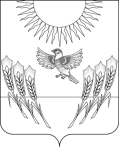 СОВЕТ НАРОДНЫХ ДЕПУТАТОВВоробьевского муниципального района ВОРОНЕЖСКОЙ ОБЛАСТИР Е Ш Е Н И Еот   28.12.2016 г.    №    65    	            с. ВоробьевкаО прогнозном плане (программе) приватизации муниципального имущества на 2017 годВ соответствии с Федеральным  законом от 21.12.2001 г. № 178-ФЗ «О приватизации государственного и муниципального имущества», Порядком управления и распоряжения муниципальным имуществом, находящимся в собственности Воробьевского муниципального района, утвержденным решением Совета народных депутатов Воробьевского муниципального района от  14.06.2011 г.  № 12 Совет народных депутатов,Р Е Ш И Л :1. Утвердить  прогнозный план (программу) приватизации муниципального имущества Воробьевского муниципального района на 2017 год согласно приложению.2. Администрации Воробьевского муниципального района обеспечить в установленном порядке реализацию прогнозного плана (программы) приватизации муниципального имущества на 2017 год.3. Информационное сообщение о продаже муниципального имущества Воробьевского муниципального района подлежит опубликованию.4. Начальную цену приватизируемого имущества установить на основании отчета об оценке муниципального имущества, составленного независимым оценщиком в соответствии с Федеральным законом от 29 июля 1998 года N 135-ФЗ «Об оценочной деятельности в Российской Федерации».5. Администрации Воробьевского муниципального района отчет о выполнении прогнозного плана (программы) приватизации муниципального имущества представить в Совет народных депутатов при предоставлении отчета об исполнении районного бюджета за 2017 год.6. Настоящее Решение вступает в силу со дня его подписания.Глава Воробьевского муниципального района                                                               В.А. ЛасуковПриложение к решению Совета народных депутатов Воробьевского муниципального районаот   28.12.2016 г. №	 65   Прогнозный план (программа)приватизации муниципального имущества Воробьевского муниципального района на 2017 годИмущество, подлежащее приватизации в 2017 году.Данное имущество, находящееся в собственности  Воробьевского муниципального района,  включено в план приватизации, как имущество, которое не может использоваться  для решения   вопросов местного значения, так как требует значительных  капиталовложений, а так же с целью увеличения доходной части  районного бюджета.2. Размер и виды затрат на  организацию и проведение приватизации  имущества.№ п.пНаименование, индивидуализирующиехарактеристики объектаСроки приватизации имуществаСпособ приватизации имуществаНормативная цена имущества(руб.)1.Здание общежития, расположенное по адресу Воронежская область, Воробьевский район, с. Березовка, ул. Октябрьская, д. 35, кадастровый номер 36:08:0200012:43, общая площадь 193,6 кв.м.в течение годааукцион500000№п.п.Виды затратСтоимость затрат(руб.)1.Проведение оценки имущества 30002.Размещение информационного сообщения о приватизации в СМИ 10000